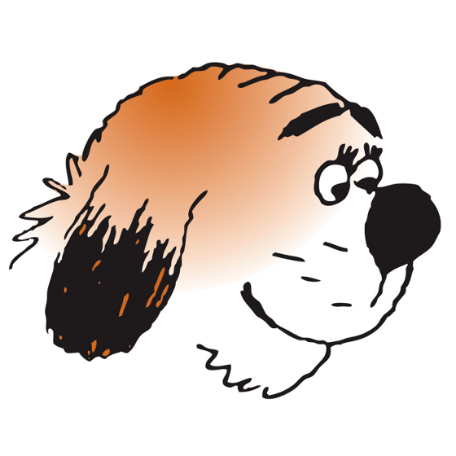     Učivo I.B (22. 6. – 26. 6. 2020)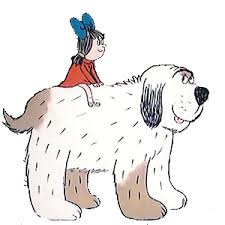 ČJ: Čítanka s. 26, 27, 28      Písanka s. 23, 24M: Pracovní sešit s. 46 – 50 – zábavné úlohy dle výběru      Procvičovací sešit – s. 24PRV:   s. 30AJ:   -  opakování učiva: Pokynyhttps://www.youtube.com/watch?v=WsiRSWthV1khttps://www.youtube.com/watch?v=r6cJB7k6eEk           Bye-bye song: https://www.youtube.com/watch?v=tSxOpsoTXegDalší dobrovolné materiály k procvičení učiva  na www.skolavpyzamu.cz nebo možnost jejich zaslání na vyžádání.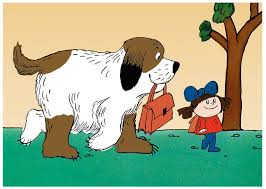 